Cara Mico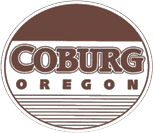 Coburg Oregon Financial Report 2015/16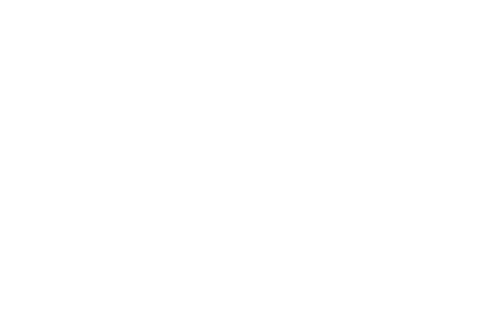  Liquidity Ratio2008/092009/102010/112011/122012/132013/14Total Current Assets$1,226,273 $648,042 $499,451 $2,878,899 $1,182,315 $2,508,240 Total Current Liabilities $1,367,965 $1,449,906 $1,258,194 $3,674,678 $3,286,472 $3,346,264 CA/CL0.900.450.400.780.360.75Equity Balance Ratio200920102011201220132014Net Assets$2,063,740 $3,198,310 $3,319,229 $4,906,426 $7,986,191 $10,158,638 Total Revenues$1,699,702 $1,273,489 $1,347,273 $2,598,635 $3,243,933 $4,660,715 Equity Balance Ratio1.212.512.461.892.462.18